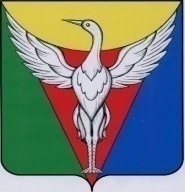 АДМИНИСТРАЦИЯ ПОДОВИННОГО СЕЛЬСКОГО ПОСЕЛЕНИЯОКТЯБРЬСКОГО МУНИЦИПАЛЬНОГО РАЙОНА ЧЕЛЯБИНСКОЙ ОБЛАСТИРАСПОРЯЖЕНИЕот  25.09.2023 г.  № 60/1  Об определении территории, на которой планируется  реализовывать инициативный проект «Ремонт Памятника воину Великой Отечественной войны в селе Подовинное» на территории Подовинного сельского поселения Октябрьского муниципального района         В соответствии с Федеральным законом от 06 октября 2003 года                          № 131-ФЗ «Об общих принципах организации местного самоуправления в Российской Федерации», Законом Челябинской области от 22 декабря 2020 года № 288-ЗО «О некоторых вопросах правового регулирования отношений, связанных с инициативными проектами, выдвигаемыми для получения финансовой поддержки за счет межбюджетных трансфертов из областного бюджета», Решением Совета депутатов Подовинного сельского поселения от 28.12.2020 г. № 23 «Об утверждении Положения о реализации Закона Челябинской области «О некоторых вопросах правового регулирования отношений, связанных с инициативными проектами, выдвигаемыми для получения финансовой поддержки за счет межбюджетных трансфертов из областного бюджета» на территории Подовинного сельского поселения Октябрьского муниципального района»,  на основании заявления инициативной группы по реализации инициативного проекта «Ремонт Памятника воину Великой Отечественной войны в селе Подовинное»  от 20.09.2023г.  вх. № 69 1. Определить территорию в границах села Подовинное территорией  для реализации  инициативного проекта «Ремонт Памятника воину Великой Отечественной войны в селе Подовинное».2. Настоящее распоряжение подлежит  размещению на официальном сайте администрации Подовинного сельского поселения Октябрьского муниципального района в информационно-телекоммуникационной сети «Интернет».Глава Подовинногосельского поселения                                                      Н.С. Шмидт